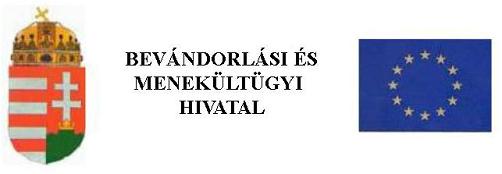 Antrag auf Verlängerung des Dokuments der Einwanderungs-, Niederlassungs-, befristeter Niederlassungs- bzw. nationaler Niederlassungserlaubnis 
oder der Niederlassungserlaubnis-Daueraufenthalt-EGBEIBLATT „A”(Zur Verlängerung der befristeten Niederlassungserlaubnis)Füllt die Behörde aus!Den Antrag entgegennehmende Behörde:Füllt die Behörde aus!Den Antrag entgegennehmende Behörde:Füllt die Behörde aus!Den Antrag entgegennehmende Behörde:Füllt die Behörde aus!Den Antrag entgegennehmende Behörde:Füllt die Behörde aus!Den Antrag entgegennehmende Behörde: Automatische Aktennummer: ׀_׀_׀_׀_׀_׀_׀_׀_׀_׀_׀ Automatische Aktennummer: ׀_׀_׀_׀_׀_׀_׀_׀_׀_׀_׀ Automatische Aktennummer: ׀_׀_׀_׀_׀_׀_׀_׀_׀_׀_׀ Automatische Aktennummer: ׀_׀_׀_׀_׀_׀_׀_׀_׀_׀_׀ Automatische Aktennummer: ׀_׀_׀_׀_׀_׀_׀_׀_׀_׀_׀ Automatische Aktennummer: ׀_׀_׀_׀_׀_׀_׀_׀_׀_׀_׀ Automatische Aktennummer: ׀_׀_׀_׀_׀_׀_׀_׀_׀_׀_׀ Automatische Aktennummer: ׀_׀_׀_׀_׀_׀_׀_׀_׀_׀_׀Passbild[Eigenhändige Unterschriftsprobe des Antragstellers (des gesetzlichen Vertreters)][Eigenhändige Unterschriftsprobe des Antragstellers (des gesetzlichen Vertreters)][Eigenhändige Unterschriftsprobe des Antragstellers (des gesetzlichen Vertreters)][Eigenhändige Unterschriftsprobe des Antragstellers (des gesetzlichen Vertreters)]Bitte leserlich, in lateinischen Druckbuchstaben ausfüllen!Bitte leserlich, in lateinischen Druckbuchstaben ausfüllen!Bitte leserlich, in lateinischen Druckbuchstaben ausfüllen!Bitte leserlich, in lateinischen Druckbuchstaben ausfüllen!Bitte leserlich, in lateinischen Druckbuchstaben ausfüllen! Die Unterschrift muss voll und ganz innerhalb des Rahmens liegen! Die Unterschrift muss voll und ganz innerhalb des Rahmens liegen! Die Unterschrift muss voll und ganz innerhalb des Rahmens liegen! Die Unterschrift muss voll und ganz innerhalb des Rahmens liegen!Übernahme des Dokuments: Der Antragsteller bittet um die Zusendung des Dokuments per Post.       E-Mail-Adresse:        Der Antragsteller übernimmt das Dokument bei der ausstellenden Behörde.            Telefonnummer:       Der Antragsteller übernimmt das Dokument bei der Auslandsvertretung (bei einer aufgrund von § 35/A Aufenthaltsgesetz erteilten Erlaubnis).Telefonnummer:                                E-Mail-Adresse:      Übernahme des Dokuments: Der Antragsteller bittet um die Zusendung des Dokuments per Post.       E-Mail-Adresse:        Der Antragsteller übernimmt das Dokument bei der ausstellenden Behörde.            Telefonnummer:       Der Antragsteller übernimmt das Dokument bei der Auslandsvertretung (bei einer aufgrund von § 35/A Aufenthaltsgesetz erteilten Erlaubnis).Telefonnummer:                                E-Mail-Adresse:      Übernahme des Dokuments: Der Antragsteller bittet um die Zusendung des Dokuments per Post.       E-Mail-Adresse:        Der Antragsteller übernimmt das Dokument bei der ausstellenden Behörde.            Telefonnummer:       Der Antragsteller übernimmt das Dokument bei der Auslandsvertretung (bei einer aufgrund von § 35/A Aufenthaltsgesetz erteilten Erlaubnis).Telefonnummer:                                E-Mail-Adresse:      Übernahme des Dokuments: Der Antragsteller bittet um die Zusendung des Dokuments per Post.       E-Mail-Adresse:        Der Antragsteller übernimmt das Dokument bei der ausstellenden Behörde.            Telefonnummer:       Der Antragsteller übernimmt das Dokument bei der Auslandsvertretung (bei einer aufgrund von § 35/A Aufenthaltsgesetz erteilten Erlaubnis).Telefonnummer:                                E-Mail-Adresse:      Übernahme des Dokuments: Der Antragsteller bittet um die Zusendung des Dokuments per Post.       E-Mail-Adresse:        Der Antragsteller übernimmt das Dokument bei der ausstellenden Behörde.            Telefonnummer:       Der Antragsteller übernimmt das Dokument bei der Auslandsvertretung (bei einer aufgrund von § 35/A Aufenthaltsgesetz erteilten Erlaubnis).Telefonnummer:                                E-Mail-Adresse:      Übernahme des Dokuments: Der Antragsteller bittet um die Zusendung des Dokuments per Post.       E-Mail-Adresse:        Der Antragsteller übernimmt das Dokument bei der ausstellenden Behörde.            Telefonnummer:       Der Antragsteller übernimmt das Dokument bei der Auslandsvertretung (bei einer aufgrund von § 35/A Aufenthaltsgesetz erteilten Erlaubnis).Telefonnummer:                                E-Mail-Adresse:      Übernahme des Dokuments: Der Antragsteller bittet um die Zusendung des Dokuments per Post.       E-Mail-Adresse:        Der Antragsteller übernimmt das Dokument bei der ausstellenden Behörde.            Telefonnummer:       Der Antragsteller übernimmt das Dokument bei der Auslandsvertretung (bei einer aufgrund von § 35/A Aufenthaltsgesetz erteilten Erlaubnis).Telefonnummer:                                E-Mail-Adresse:      Übernahme des Dokuments: Der Antragsteller bittet um die Zusendung des Dokuments per Post.       E-Mail-Adresse:        Der Antragsteller übernimmt das Dokument bei der ausstellenden Behörde.            Telefonnummer:       Der Antragsteller übernimmt das Dokument bei der Auslandsvertretung (bei einer aufgrund von § 35/A Aufenthaltsgesetz erteilten Erlaubnis).Telefonnummer:                                E-Mail-Adresse:      Übernahme des Dokuments: Der Antragsteller bittet um die Zusendung des Dokuments per Post.       E-Mail-Adresse:        Der Antragsteller übernimmt das Dokument bei der ausstellenden Behörde.            Telefonnummer:       Der Antragsteller übernimmt das Dokument bei der Auslandsvertretung (bei einer aufgrund von § 35/A Aufenthaltsgesetz erteilten Erlaubnis).Telefonnummer:                                E-Mail-Adresse:      Übernahme des Dokuments: Der Antragsteller bittet um die Zusendung des Dokuments per Post.       E-Mail-Adresse:        Der Antragsteller übernimmt das Dokument bei der ausstellenden Behörde.            Telefonnummer:       Der Antragsteller übernimmt das Dokument bei der Auslandsvertretung (bei einer aufgrund von § 35/A Aufenthaltsgesetz erteilten Erlaubnis).Telefonnummer:                                E-Mail-Adresse:      Übernahme des Dokuments: Der Antragsteller bittet um die Zusendung des Dokuments per Post.       E-Mail-Adresse:        Der Antragsteller übernimmt das Dokument bei der ausstellenden Behörde.            Telefonnummer:       Der Antragsteller übernimmt das Dokument bei der Auslandsvertretung (bei einer aufgrund von § 35/A Aufenthaltsgesetz erteilten Erlaubnis).Telefonnummer:                                E-Mail-Adresse:      Übernahme des Dokuments: Der Antragsteller bittet um die Zusendung des Dokuments per Post.       E-Mail-Adresse:        Der Antragsteller übernimmt das Dokument bei der ausstellenden Behörde.            Telefonnummer:       Der Antragsteller übernimmt das Dokument bei der Auslandsvertretung (bei einer aufgrund von § 35/A Aufenthaltsgesetz erteilten Erlaubnis).Telefonnummer:                                E-Mail-Adresse:      Übernahme des Dokuments: Der Antragsteller bittet um die Zusendung des Dokuments per Post.       E-Mail-Adresse:        Der Antragsteller übernimmt das Dokument bei der ausstellenden Behörde.            Telefonnummer:       Der Antragsteller übernimmt das Dokument bei der Auslandsvertretung (bei einer aufgrund von § 35/A Aufenthaltsgesetz erteilten Erlaubnis).Telefonnummer:                                E-Mail-Adresse:      Rechtsgrundlage des Antrags: Verlängerung des Dokuments der Niederlassungserlaubnis Verlängerung des Dokuments der EinwanderungserlaubnisRechtsgrundlage des Antrags: Verlängerung des Dokuments der Niederlassungserlaubnis Verlängerung des Dokuments der EinwanderungserlaubnisRechtsgrundlage des Antrags: Verlängerung des Dokuments der Niederlassungserlaubnis Verlängerung des Dokuments der EinwanderungserlaubnisRechtsgrundlage des Antrags: Verlängerung des Dokuments der Niederlassungserlaubnis Verlängerung des Dokuments der EinwanderungserlaubnisRechtsgrundlage des Antrags: Verlängerung des Dokuments der Niederlassungserlaubnis Verlängerung des Dokuments der Einwanderungserlaubnis Verlängerung des Dokuments der befristeten Niederlassungserlaubnis (Ausfüllen des Beiblatts „A” erforderlich) Verlängerung des Dokuments der nationalen Niederlassungserlaubnis Verlängerung des Dokuments der Niederlassungserlaubnis-Daueraufenthalt-EG Verlängerung des Dokuments der aufgrund von § 35/A AufenthG erteilten nationalen Niederlassungserlaubnis Verlängerung des Dokuments der befristeten Niederlassungserlaubnis (Ausfüllen des Beiblatts „A” erforderlich) Verlängerung des Dokuments der nationalen Niederlassungserlaubnis Verlängerung des Dokuments der Niederlassungserlaubnis-Daueraufenthalt-EG Verlängerung des Dokuments der aufgrund von § 35/A AufenthG erteilten nationalen Niederlassungserlaubnis Verlängerung des Dokuments der befristeten Niederlassungserlaubnis (Ausfüllen des Beiblatts „A” erforderlich) Verlängerung des Dokuments der nationalen Niederlassungserlaubnis Verlängerung des Dokuments der Niederlassungserlaubnis-Daueraufenthalt-EG Verlängerung des Dokuments der aufgrund von § 35/A AufenthG erteilten nationalen Niederlassungserlaubnis Verlängerung des Dokuments der befristeten Niederlassungserlaubnis (Ausfüllen des Beiblatts „A” erforderlich) Verlängerung des Dokuments der nationalen Niederlassungserlaubnis Verlängerung des Dokuments der Niederlassungserlaubnis-Daueraufenthalt-EG Verlängerung des Dokuments der aufgrund von § 35/A AufenthG erteilten nationalen Niederlassungserlaubnis Verlängerung des Dokuments der befristeten Niederlassungserlaubnis (Ausfüllen des Beiblatts „A” erforderlich) Verlängerung des Dokuments der nationalen Niederlassungserlaubnis Verlängerung des Dokuments der Niederlassungserlaubnis-Daueraufenthalt-EG Verlängerung des Dokuments der aufgrund von § 35/A AufenthG erteilten nationalen Niederlassungserlaubnis Verlängerung des Dokuments der befristeten Niederlassungserlaubnis (Ausfüllen des Beiblatts „A” erforderlich) Verlängerung des Dokuments der nationalen Niederlassungserlaubnis Verlängerung des Dokuments der Niederlassungserlaubnis-Daueraufenthalt-EG Verlängerung des Dokuments der aufgrund von § 35/A AufenthG erteilten nationalen NiederlassungserlaubnisNummer und Gültigkeitsdauer des zu verlängernden, zum Aufenthalt berechnenden Dokuments:      	Nummer und Gültigkeitsdauer des zu verlängernden, zum Aufenthalt berechnenden Dokuments:      	Nummer und Gültigkeitsdauer des zu verlängernden, zum Aufenthalt berechnenden Dokuments:      	Nummer und Gültigkeitsdauer des zu verlängernden, zum Aufenthalt berechnenden Dokuments:      	Nummer und Gültigkeitsdauer des zu verlängernden, zum Aufenthalt berechnenden Dokuments:      	Nummer und Gültigkeitsdauer des zu verlängernden, zum Aufenthalt berechnenden Dokuments:      	Nummer und Gültigkeitsdauer des zu verlängernden, zum Aufenthalt berechnenden Dokuments:      	Nummer und Gültigkeitsdauer des zu verlängernden, zum Aufenthalt berechnenden Dokuments:      	Nummer und Gültigkeitsdauer des zu verlängernden, zum Aufenthalt berechnenden Dokuments:      	Nummer und Gültigkeitsdauer des zu verlängernden, zum Aufenthalt berechnenden Dokuments:      	Nummer und Gültigkeitsdauer des zu verlängernden, zum Aufenthalt berechnenden Dokuments:      	Nummer und Gültigkeitsdauer des zu verlängernden, zum Aufenthalt berechnenden Dokuments:      	Daten des AntragstellersDaten des AntragstellersDaten des AntragstellersDaten des AntragstellersDaten des AntragstellersDaten des AntragstellersDaten des AntragstellersDaten des AntragstellersDaten des AntragstellersDaten des AntragstellersDaten des AntragstellersDaten des AntragstellersDaten des AntragstellersFamilienname: Familienname: Vorname(n):Vorname(n):Geburtsdatum: Geburtsdatum:        Jahr       Monat       Tag       Jahr       Monat       Tag       Jahr       Monat       Tag       Jahr       Monat       Tag       Jahr       Monat       Tag       Jahr       Monat       Tag       Jahr       Monat       Tag       Jahr       Monat       Tag       Jahr       Monat       Tag       Jahr       Monat       Tag       Jahr       Monat       TagNummer und Gültigkeit Ihres Reisepasses:Nummer und Gültigkeit Ihres Reisepasses:Genaue Anschrift Ihres Wohnsitzes:Genaue Anschrift Ihres Wohnsitzes:Genaue Anschrift Ihres Wohnsitzes:Genaue Anschrift Ihres Wohnsitzes: Postleitzahl:       Postleitzahl:       Postleitzahl:       Postleitzahl:       Parzellennummer:       Parzellennummer:       Parzellennummer:       Parzellennummer:       Parzellennummer:       Parzellennummer:       Parzellennummer:       Parzellennummer:       Parzellennummer:        Siedlung:        Siedlung:        Siedlung:        Siedlung:       Stadtbezirk:       Stadtbezirk:       Stadtbezirk:       Stadtbezirk:       Stadtbezirk:       Stadtbezirk:       Stadtbezirk:       Stadtbezirk:       Stadtbezirk:       Name der Straße bzw. des Platzes:       Name der Straße bzw. des Platzes:       Name der Straße bzw. des Platzes:       Name der Straße bzw. des Platzes:       Art der Straße bzw. des Platzes (út, utca, tér usw.):        Art der Straße bzw. des Platzes (út, utca, tér usw.):        Art der Straße bzw. des Platzes (út, utca, tér usw.):        Art der Straße bzw. des Platzes (út, utca, tér usw.):        Art der Straße bzw. des Platzes (út, utca, tér usw.):        Art der Straße bzw. des Platzes (út, utca, tér usw.):        Art der Straße bzw. des Platzes (út, utca, tér usw.):        Art der Straße bzw. des Platzes (út, utca, tér usw.):        Art der Straße bzw. des Platzes (út, utca, tér usw.):        Art der Straße bzw. des Platzes (út, utca, tér usw.):        Art der Straße bzw. des Platzes (út, utca, tér usw.):        Art der Straße bzw. des Platzes (út, utca, tér usw.):        Art der Straße bzw. des Platzes (út, utca, tér usw.):        Hausnummer:      Hausnummer:      Hausnummer:      Hausnummer:      Haus:       Treppenhaus:      Treppenhaus:      Etage:         Etage:         Etage:         Etage:         Etage:         Tür:         Tür:         Tür:         Tür:         Tür:        Ich beantrage die Verlängerung meines zum Aufenthalt berechnenden Dokuments mit der obigen Nummer.Ich erkläre, dass die obigen Angaben der Wahrheit entsprechen.Datum: .................................................Ich beantrage die Verlängerung meines zum Aufenthalt berechnenden Dokuments mit der obigen Nummer.Ich erkläre, dass die obigen Angaben der Wahrheit entsprechen.Datum: ................................................. ............................................................... ............................................................... (Unterschrift des Antragstellers) (Unterschrift des Antragstellers)Bei Zahlung mit elektronischen Zahlungsmitteln oder Einzahlung bei der Bank – Transaktionsnummer zum Nachweis der Einzahlung:      Bei Zahlung mit elektronischen Zahlungsmitteln oder Einzahlung bei der Bank – Transaktionsnummer zum Nachweis der Einzahlung:      INFORMATIONDem Antrag ist Folgendes beizulegen:1 Passbild,zu verlängerndes, zum Aufenthalt berechtigendes Erlaubnisdokument,Für das Verfahren ist die in einer gesonderten Rechtsnorm festgelegte Verwaltungsleistungsgebühr zu zahlen.Füllt die Behörde aus! Die abgelaufene, zum Aufenthalt berechtigende Erlaubnis Nr. __________________________ habe ich eingezogen und das abgegebene Dokument übernommen. Datum: ........................................................................ STEMPEL ......................................................................... (Unterschrift des Sachbearbeiters)Die Verlängerung des Dokuments habe ich genehmigt.Datum: ........................................................................     STEMPEL      .........................................................................                                                                                                                             (Unterschrift des Antragstellers) Ich habe die zum Aufenthalt berechtigende Erlaubnis Nr. __________________________ übernommen/übergeben. Datum: ........................................................................   .........................................................................                 			.........................................................................             (Unterschrift des Antragstellers)			                                         (Unterschrift des übergebenden                                                                                                                                                        Sachbearbeiters, Stempel) I. Durch einen anderen EU-Mitgliedstaat ausgestellte Aufenthaltserlaubnis-EU zum Nachweis der langfristigen AufenthaltsberechtigungNummer:      Gültigkeitsdauer:      Datum der Ausstellung:      Ort der Ausstellung:      Tag der Einreise nach Ungarn:      II. Zweck des Aufenthalts in UngarnII. Zweck des Aufenthalts in UngarnII. Zweck des Aufenthalts in UngarnII. Zweck des Aufenthalts in UngarnII. Zweck des Aufenthalts in UngarnII. Zweck des Aufenthalts in UngarnII. Zweck des Aufenthalts in UngarnII. Zweck des Aufenthalts in Ungarn1. Angaben zur Ausübung einer Beschäftigung1. Angaben zur Ausübung einer Beschäftigung1. Angaben zur Ausübung einer Beschäftigung1. Angaben zur Ausübung einer Beschäftigung1. Angaben zur Ausübung einer Beschäftigung1. Angaben zur Ausübung einer Beschäftigung1. Angaben zur Ausübung einer Beschäftigung1. Angaben zur Ausübung einer BeschäftigungName des Arbeitgebers in Ungarn:      Name des Arbeitgebers in Ungarn:      Name des Arbeitgebers in Ungarn:      Name des Arbeitgebers in Ungarn:      Name des Arbeitgebers in Ungarn:      Name des Arbeitgebers in Ungarn:      Name des Arbeitgebers in Ungarn:      Name des Arbeitgebers in Ungarn:      Anschrift seines Sitzes:      Anschrift seines Sitzes:      Anschrift seines Sitzes:      Anschrift seines Sitzes:      Anschrift seines Sitzes:      Anschrift seines Sitzes:      Anschrift seines Sitzes:      Anschrift seines Sitzes:      Datum des mit dem Arbeitgeber abgeschlossenen Vorvereinbarung bzw. des Dokuments zum Nachweis des Beschäftigungsverhältnisses:									      Jahr       Monat       TagDatum des mit dem Arbeitgeber abgeschlossenen Vorvereinbarung bzw. des Dokuments zum Nachweis des Beschäftigungsverhältnisses:									      Jahr       Monat       TagDatum des mit dem Arbeitgeber abgeschlossenen Vorvereinbarung bzw. des Dokuments zum Nachweis des Beschäftigungsverhältnisses:									      Jahr       Monat       TagDatum des mit dem Arbeitgeber abgeschlossenen Vorvereinbarung bzw. des Dokuments zum Nachweis des Beschäftigungsverhältnisses:									      Jahr       Monat       TagDatum des mit dem Arbeitgeber abgeschlossenen Vorvereinbarung bzw. des Dokuments zum Nachweis des Beschäftigungsverhältnisses:									      Jahr       Monat       TagDatum des mit dem Arbeitgeber abgeschlossenen Vorvereinbarung bzw. des Dokuments zum Nachweis des Beschäftigungsverhältnisses:									      Jahr       Monat       TagDatum des mit dem Arbeitgeber abgeschlossenen Vorvereinbarung bzw. des Dokuments zum Nachweis des Beschäftigungsverhältnisses:									      Jahr       Monat       TagDatum des mit dem Arbeitgeber abgeschlossenen Vorvereinbarung bzw. des Dokuments zum Nachweis des Beschäftigungsverhältnisses:									      Jahr       Monat       Tag2. Daten zur Erwerbstätigkeit 2. Daten zur Erwerbstätigkeit 2. Daten zur Erwerbstätigkeit 2. Daten zur Erwerbstätigkeit 2. Daten zur Erwerbstätigkeit 2. Daten zur Erwerbstätigkeit 2. Daten zur Erwerbstätigkeit 2. Daten zur Erwerbstätigkeit  Einzelunternehmer     Direktvermarkter     Person mit Führungsaufgaben einer Wirtschaftsgesellschaft     Mitglied einer Wirtschaftsgesellschaft   Aufsichtsratsmitglied einer Wirtschaftsgesellschaft      sonstiges, und zwar:       Einzelunternehmer     Direktvermarkter     Person mit Führungsaufgaben einer Wirtschaftsgesellschaft     Mitglied einer Wirtschaftsgesellschaft   Aufsichtsratsmitglied einer Wirtschaftsgesellschaft      sonstiges, und zwar:       Einzelunternehmer     Direktvermarkter     Person mit Führungsaufgaben einer Wirtschaftsgesellschaft     Mitglied einer Wirtschaftsgesellschaft   Aufsichtsratsmitglied einer Wirtschaftsgesellschaft      sonstiges, und zwar:       Einzelunternehmer     Direktvermarkter     Person mit Führungsaufgaben einer Wirtschaftsgesellschaft     Mitglied einer Wirtschaftsgesellschaft   Aufsichtsratsmitglied einer Wirtschaftsgesellschaft      sonstiges, und zwar:       Einzelunternehmer     Direktvermarkter     Person mit Führungsaufgaben einer Wirtschaftsgesellschaft     Mitglied einer Wirtschaftsgesellschaft   Aufsichtsratsmitglied einer Wirtschaftsgesellschaft      sonstiges, und zwar:       Einzelunternehmer     Direktvermarkter     Person mit Führungsaufgaben einer Wirtschaftsgesellschaft     Mitglied einer Wirtschaftsgesellschaft   Aufsichtsratsmitglied einer Wirtschaftsgesellschaft      sonstiges, und zwar:       Einzelunternehmer     Direktvermarkter     Person mit Führungsaufgaben einer Wirtschaftsgesellschaft     Mitglied einer Wirtschaftsgesellschaft   Aufsichtsratsmitglied einer Wirtschaftsgesellschaft      sonstiges, und zwar:       Einzelunternehmer     Direktvermarkter     Person mit Führungsaufgaben einer Wirtschaftsgesellschaft     Mitglied einer Wirtschaftsgesellschaft   Aufsichtsratsmitglied einer Wirtschaftsgesellschaft      sonstiges, und zwar:      Im Falle einer Tätigkeit als Einzelunternehmer oder Direktvermarkter: Nummer des dazu berechtigenden Gewerbescheins bzw. Ausweises:      Im Falle einer Tätigkeit als Einzelunternehmer oder Direktvermarkter: Nummer des dazu berechtigenden Gewerbescheins bzw. Ausweises:      Im Falle einer Tätigkeit als Einzelunternehmer oder Direktvermarkter: Nummer des dazu berechtigenden Gewerbescheins bzw. Ausweises:      Im Falle einer Tätigkeit als Einzelunternehmer oder Direktvermarkter: Nummer des dazu berechtigenden Gewerbescheins bzw. Ausweises:      Im Falle einer Tätigkeit als Einzelunternehmer oder Direktvermarkter: Nummer des dazu berechtigenden Gewerbescheins bzw. Ausweises:      Im Falle einer Tätigkeit als Einzelunternehmer oder Direktvermarkter: Nummer des dazu berechtigenden Gewerbescheins bzw. Ausweises:      Im Falle einer Tätigkeit als Einzelunternehmer oder Direktvermarkter: Nummer des dazu berechtigenden Gewerbescheins bzw. Ausweises:      Im Falle einer Tätigkeit als Einzelunternehmer oder Direktvermarkter: Nummer des dazu berechtigenden Gewerbescheins bzw. Ausweises:      Daten der unter Ihrer Leitung stehenden WirtschaftsgesellschaftDaten der unter Ihrer Leitung stehenden WirtschaftsgesellschaftDaten der unter Ihrer Leitung stehenden WirtschaftsgesellschaftDaten der unter Ihrer Leitung stehenden WirtschaftsgesellschaftDaten der unter Ihrer Leitung stehenden WirtschaftsgesellschaftDaten der unter Ihrer Leitung stehenden WirtschaftsgesellschaftDaten der unter Ihrer Leitung stehenden WirtschaftsgesellschaftDaten der unter Ihrer Leitung stehenden WirtschaftsgesellschaftName:      Name:      Name:      Name:      Name:      Name:      Name:      Name:      Anschrift des SitzesAnschrift des SitzesAnschrift des SitzesAnschrift des SitzesAnschrift des SitzesAnschrift des SitzesAnschrift des SitzesAnschrift des SitzesPostleitzahl:  Siedlung:  Siedlung:  Siedlung:  Siedlung:  Name der Straße bzw. des Platzes: Name der Straße bzw. des Platzes: Name der Straße bzw. des Platzes: Straße, Platz u. ä.: Straße, Platz u. ä.: Hausnummer:  Haus:  Treppenhaus:  Treppenhaus:  Etage:  Tür: 3. Angaben zur Ausbildung bzw. zum StudiumDaten der aufnehmenden Bildungseinrichtung3. Angaben zur Ausbildung bzw. zum StudiumDaten der aufnehmenden Bildungseinrichtung Name:       Charakter der Ausbildung: 
 weiterführende Ausbildung 
 Bachelorausbildung
 Fortbildung 
 sonstige AusbildungArt der Ausbildung: 
 vorbereitende Ausbildung 
 Bachelorausbildung4. Angabe eines sonstigen Aufenthaltszwecks:      4. Angabe eines sonstigen Aufenthaltszwecks:      Füllt die Behörde aus! Die abgelaufene, zum Aufenthalt berechtigende Erlaubnis Nr. __________________________ habe ich eingezogen und das abgegebene Dokument übernommen. Datum: ........................................................................ STEMPEL ......................................................................... (Unterschrift des Sachbearbeiters)Die Verlängerung des Dokuments habe ich genehmigt.Datum: ........................................................................     STEMPEL      .........................................................................                                                                                                                          (Unterschrift des Antragstellers) Ich habe die zum Aufenthalt berechtigende Erlaubnis Nr. __________________________ übernommen/übergeben. Datum: ........................................................................   .........................................................................                 			.........................................................................             (Unterschrift des Antragstellers)			                                         (Unterschrift des übergebenden                                                                                                                                                        Sachbearbeiters, Stempel)